.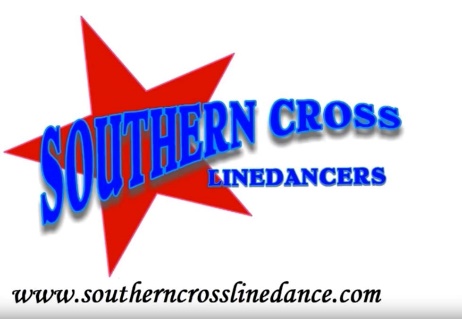 TAGAt the end of the fourth wall when facing the frontYES.......Count:32Wall:4Level: ImproverChoreographer:Mark Simpkin September 2020Mark Simpkin September 2020Mark Simpkin September 2020Mark Simpkin September 2020Mark Simpkin September 2020Music:Yes by Chad Brock This is a split floor with She Said Yes choreographed by Mark SimpkinYes by Chad Brock This is a split floor with She Said Yes choreographed by Mark SimpkinYes by Chad Brock This is a split floor with She Said Yes choreographed by Mark SimpkinYes by Chad Brock This is a split floor with She Said Yes choreographed by Mark SimpkinYes by Chad Brock This is a split floor with She Said Yes choreographed by Mark Simpkin.......SIDE R, L SAILOR STEP, R COASTER, LOCK, FORWARDSIDE R, L SAILOR STEP, R COASTER, LOCK, FORWARD1Step R to R side2&3Step L behind R, Step ball of R to R side, Recover weight to L (sailor step)4&5Step R back, Step L beside R, Step R forward (R coaster step)6&7Step L forward at 45 degrees L, Lock R behind L, Step L forward at 45 degrees L (lock shuffle)8Step R forwardRECOVER L, 1/2 R SHUFFLE, FORWARD, RECOVERRECOVER L, 1/2 R SHUFFLE, FORWARD, RECOVER1Recover weight to L2&3Turn 1/2 turn R shuffling forward R-L-R, (6.00)4 5Step L forward, Recover weight to R6 7Turn 1/2 turn L stepping L forward, Turn 1/2 L stepping R back, (6.00)8Turn 1/2 turn L stepping L forward (12.00)FORWARD, KICK, L COASTER, PIVOT, CROSS, SIDE, BEHIND, FORWARDFORWARD, KICK, L COASTER, PIVOT, CROSS, SIDE, BEHIND, FORWARD1 2Step R forward, Kick L, 3&4Step L back, Step R beside L, Step L forward (coaster step)5 Turn 1/4 R weight to R side, (3.00)6&7Cross L over R, Step R to R side, Step L behind R,8Turn 1/4 R stepping R forward, (6.00)FORWARD, RECOVER, BALL SIDE, RECOVER, CROSS L TOE STRUT, 1/4 L, 1/2 LFORWARD, RECOVER, BALL SIDE, RECOVER, CROSS L TOE STRUT, 1/4 L, 1/2 L1 2&Step L forward, Recover R, Step L beside R, 3-4&Rock R to R side, Recover L, Step R beside L, 5 6Cross L toe over R, Drop L heel, (cross toe strut)7 8Turn 1/4 L stepping R back, Turn 1/2 L stepping L forward (9.00)SIDE R, L SAILOR STEP, R COASTER, 1/4 L PIVOT, FORWARD, 1/4 LSIDE R, L SAILOR STEP, R COASTER, 1/4 L PIVOT, FORWARD, 1/4 L1Step R to R side2&3Step L behind R, Step ball of R to R side, Recover weight to L (sailor step)4&5Step R back, Step L beside R, Step R forward (coaster step)6 7 8Pivot 1/4 L, Step R forward, Pivot 1/4 L9-16Repeat above 8 counts